Dear City Council Members: Thank you for considering Sonoma Clean Power. This program will give residents and businesses the choice – PG&E or Sonoma Clean Power. If you do not adopt a resolution, we will not have a choice. Please give us the choice! Please vote “yes” for Sonoma Clean Power.Please return this petition to the Climate Protection Campaign: P.O. Box 3785, Santa Rosa, CA 95402Sabta Riose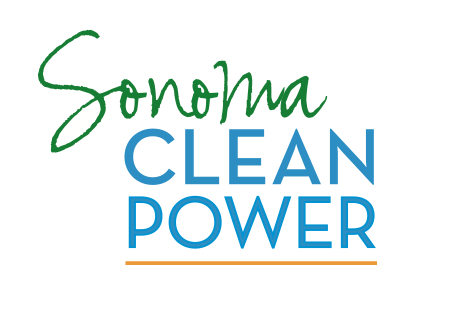 Sonoma Clean Power PetitionName ___________________________________________________________________________Address _________________________________________City_____________________________Phone _________________________________ Email ____________________________________Name ___________________________________________________________________________Address _________________________________________City_____________________________Phone _________________________________ Email ____________________________________Name ___________________________________________________________________________Address _________________________________________City_____________________________Phone _________________________________ Email ____________________________________Name ___________________________________________________________________________Address _________________________________________City_____________________________Phone _________________________________ Email ____________________________________Name ___________________________________________________________________________Address _________________________________________City_____________________________Phone _________________________________ Email ____________________________________Name ___________________________________________________________________________Address _________________________________________City_____________________________Phone _________________________________ Email ____________________________________